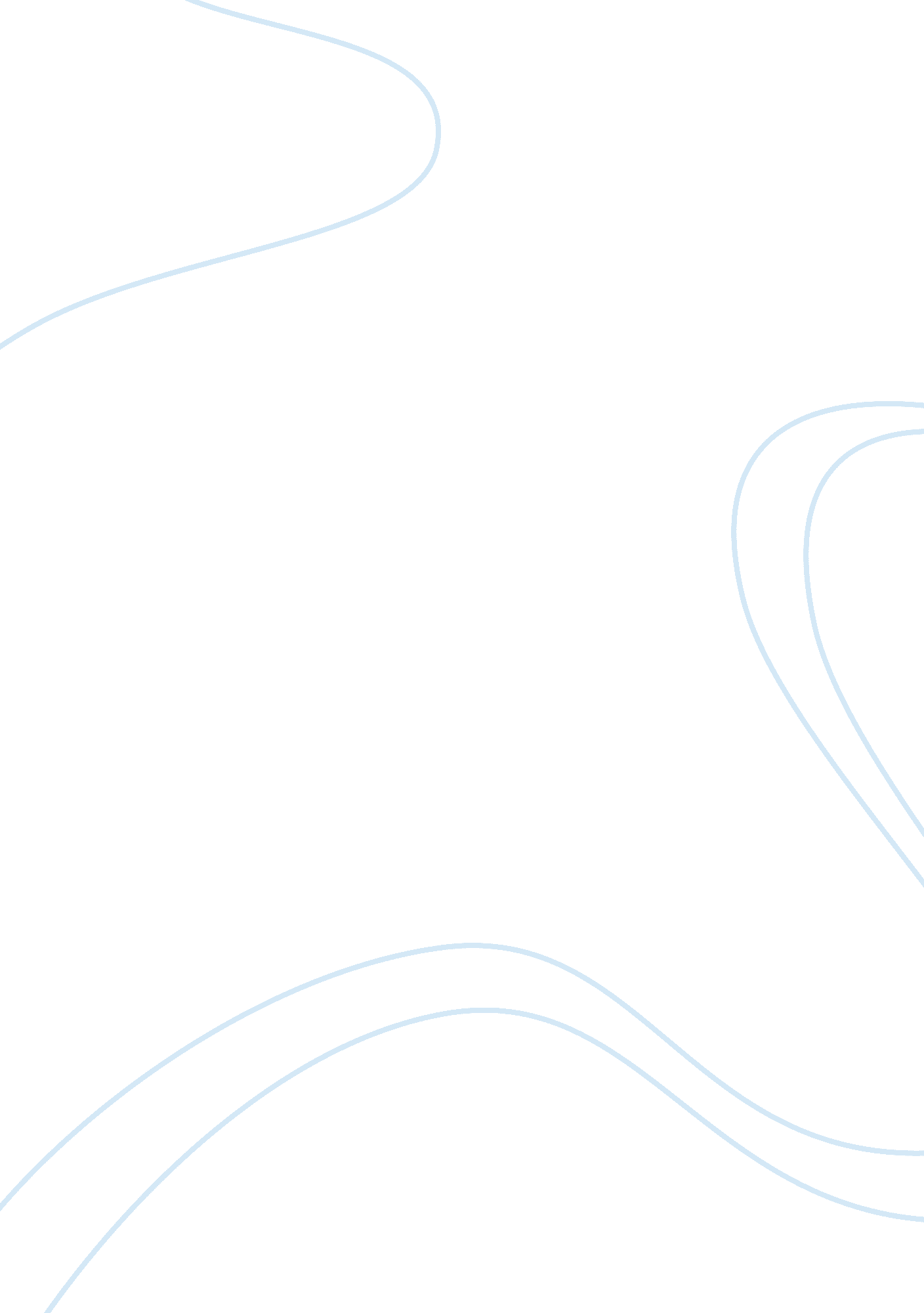 How does sacramental theology describe the symbolic link between god and christia...Religion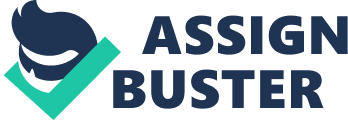 Task How does sacramental theology describe the symbolic link between God and Christian disciples through Jesus Christ, the Church and sacraments? 
The world has changed into new practises that prompt the need to present a divine intervention to accommodate the vices. However, there is an attempt to uphold the previous regime practices that were applied to define the set trend by early Christians. Jesus had been a living example among humanity and presented the desired faith that was needed to establish a link with God1. Sacramental theology has been practised in the modern society to attest the faith of the followers2. The practice to implement the practise of sacraments has prevailed among Catholics as they fulfil the desire to establish an attachment with Christ3. 
Sacraments are presented as a passage for the Christians in whom their spirits are promised a better resolve with Christ4. The church has practised the ritual presented by Christ during the final days before crucifixion to remember the promise that was bestowed on humanity. Sacraments have presented variable meanings upon Christians with the majority of the Protestants referring to it as ordinance as compared to the catholic definition and meaning. Catholics and Orthodox Church have held a higher significance on the term having several phases, each testifying on the faith bestowed on the believer5. They believe that through achieving these phases of the sacraments, there is a higher grace form achieved. Protestants, in turn, have upheld the Luther provision, practising Baptism and Eucharist. These presentations were witnessed in Christ through the bible and a connection is achieved on their implementation. Sacramental theology teaches that these measures have boosted the relationship with God emphasizing on the need to deliver faith and grace to humanity6. The practise on the sacraments hold a symbolic meaning as the teachings of Jesus and his practised are rekindled in the present society through actions. 
Bibliography 
Fahlbusch, Erwin, and Geoffrey William Bromiley. 2008. The Encyclopedia of Christianity. 
Volume 5, Si-Z. Grand Rapids, Mich: W. B. Eerdmans. 
Fiorenza, Francis Schüssler, and John P. Galvin. 2011. Systematic theology: Roman Catholic 
perspectives. Minneapolis: Fortress Press 
Horváth, Tibor. 2006. Thinking about faith: speculative theology. Montréal: McGill-Queens 
UniversityPress. 
Neal, Gregory. 2000. Sacramental Theology in the Christian Life. Revneal. Accessed at : 
Richstatter, Thomas. 2006. Sacraments: It All Starts With Jesus. American catholic. 
Available at: 
Schönborn, Christoph. 1994. Gods human face: the Christ-icon. San Francisco: Ignatius 
Press. 